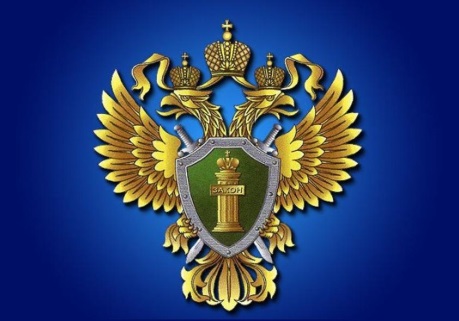  Целевое обучение в ВУЗах Прокуратуры РФПрокуратура Ивановской области информирует о начале работы по отбору кандидатов в абитуриенты для направления в образовательные организации высшего образования прокуратуры Российской Федерации для целевого обучения в 2023 году.Кандидатами в абитуриенты на целевые места от прокуратуры Ивановской области могут быть граждане Российской Федерации с регистрацией в Ивановской области, имеющие не ниже среднего общего образования, получающие высшее образование впервые.

Целевое обучение осуществляется за счет бюджетных ассигнований федерального бюджета на базе среднего общего образования или среднего профессионального образования по программе специалитета по специальности 40.05.04 «Судебная и прокурорская деятельность» по очной форме (5 лет) в Институте прокуратуры ФГБОУ ВО «Московский государственный юридический университет имени О.Е. Кутафина (МГЮА)» (далее – Институт), в Санкт-Петербургском юридическом институте (филиале) ФГКОУ ВО «Университет прокуратуры Российской Федерации» (далее – Институт).Во исполнение Указа Президента Российской Федерации от 09.05.2022 № 268 (ред. от 05.08.2022) «О дополнительных мерах поддержки семей военнослужащих и сотрудников некоторых федеральных государственных органов» выше указанными ВУЗами выделяется специальная квота для приема детей военнослужащих и сотрудников федеральных органов исполнительной власти и федеральных государственных органов, в которых федеральным законом предусмотрена военная служба, сотрудников органов внутренних дел Российской Федерации, принимающих (принимавших) участие в специальной военной операции на территориях Донецкой Народной Республики, Луганской Народной Республики и Украины, в том числе погибших (умерших) при исполнении обязанностей военной службы (далее - военнослужащие и сотрудники). К числу детей военнослужащих и сотрудников относятся граждане Российской Федерации, один или оба родителя которых являются (являлись) военнослужащими или сотрудниками. 

Прием на обучение детей военнослужащих и сотрудников, погибших (умерших), получивших увечье (ранение, травму, контузию) или заболевание, осуществляется без вступительных испытаний. 

В Санкт – Петербургский юридический институт прием на обучение проводится на основании результатов ЕГЭ (русский язык, обществознание, история) и по результатам проводимого Институтом дополнительного вступительного испытания по общеобразовательному предмету «Обществознание» (экзамен в письменной форме). 
Прием на обучение в вышеуказанный Институт на базе среднего профессионального образования и детей военнослужащих и сотрудников, за исключением погибших (умерших), получивших увечье (ранение, травму, контузию) или заболевание, в пределах специальной квоты приема осуществляется по результатам вступительных испытаний по указанным общеобразовательным предметам, проводимых Институтом самостоятельно в письменной форме. Поступающий вправе представить результаты ЕГЭ по одному или нескольким указанным общеобразовательным предметам в качестве результатов вступительных испытаний, проводимых Институтом самостоятельно. Прием на обучение проводится по единому конкурсу независимо от уровня образования. Подробная информация размещена на официальном сайте ВУЗа. 

В Институт прокуратуры Московского государственного юридического университета им. О.Е. Кутафина зачисление проводится по результатам ЕГЭ (русский язык, обществознание, история или иностранный язык). Порядок и правила приема на обучение в Институт на базе среднего профессионального образования и детей военнослужащих и сотрудников, за исключением погибших (умерших), получивших увечье (ранение, травму, контузию) или заболевание, в пределах специальной квоты приема, размещен на официальном сайте ВУЗа. 
Вышеназванные образовательные организации не предоставляют общежитие на время сдачи экзаменов.
На период обучения общежитие предоставляется только в Санкт-Петербургском юридическом институте (филиале) Университета прокуратуры Российской Федерации.Отбор представляет собой комплекс мероприятий по оценке профессиональных и моральных качеств кандидатов, степени их пригодности по состоянию здоровья и нацеленности на последующее прохождение службы в органах прокуратуры Российской Федерации. Обязательным этапом отбора является психологическое обследование кандидатов.Кандидаты в абитуриенты должны обладать отличной либо хорошей подготовкой по общеобразовательным предметам, желанием работать в органах прокуратуры, необходимыми профессиональными и моральными качествами, быть способными по состоянию здоровья исполнять, возлагаемые на них служебные обязанности.

Решение о выдаче направления и заключении договора о целевом обучении принимается прокурором области на основании комплексной оценки интеллектуальных и моральных качеств кандидатов, степени их пригодности по состоянию здоровья и нацеленности на последующее прохождение службы в органах прокуратуры Российской Федерации с учетом результатов психологического обследования кандидатов.Согласно заключенному договору о целевом обучении, прокурор области обеспечивает трудоустройство в прокуратуру Ивановской области студентов, успешно освоивших основную образовательную программу и соответствующих требованиям, предъявляемым к лицам, назначаемым на должности прокуроров, а последние обязаны пройти службу в прокуратуре области в течение 5 лет.Основаниями для отказа в заключении договора о целевом обучении являются: 4 группа профессиональной пригодности по результатам психологического обследования; результаты единого государственного экзамена (ЕГЭ) ниже минимального количества баллов, установленного образовательной организацией, подтверждающего успешное прохождение вступительных испытаний; наличие сведений о привлечении кандидата к уголовной ответственности; наличие подтвержденного медицинским заключением заболевания, препятствующего службе в органах прокуратуры Российской Федерации; сообщение недостоверных сведений о себе и своих близких родственниках; несоответствие профессиональных и моральных качеств кандидата предъявляемым требованиям, необходимым для последующего прохождения службы в органах прокуратуры Российской Федерации.В кадровое подразделение прокуратуры области кандидатам в абитуриенты необходимо представить следующий перечень документов:
заявление на имя прокурора Ивановской области;
документ, подтверждающий право на специальную квоту (при поступлении по квоте);
заявление о приеме на обучение по установленной форме;
написанную собственноручно автобиографию;
документ, удостоверяющий личность, гражданство, и его копию (обязательно копию страницы с отметкой о регистрации на территории Ивановской области);
документы, подтверждающие изменение фамилии, имени, отчества (если изменялись), и их копии;
копию военного билета или удостоверения гражданина, подлежащего призыву на военную службу (для юношей, признанных по состоянию здоровья ограниченно годными для призыва в Вооруженные Силы Российской Федерации, обязательно представление расшифровки заключения военно-врачебной комиссии); 
документ государственного образца об образовании и его копию, и справку об успеваемости (ведомость оценок, заверенная печатью директора школы за 10 класс и 1- полугодие 11 класса);
копию трудовой книжки (при наличии);
характеристику с последнего места учебы, работы или военной службы;
медицинскую справку по форме 086/у (действительна 6 месяцев);
справку из наркологического диспансера;
справку из психоневрологического диспансера; 
справку о наличии - отсутствии судимости на кандидата, родителей, братьев, сестер (получается самостоятельно в территориальном органе МВД России по месту жительства или в виде Интернет - обращения на «Единый портал государственных и муниципальных услуг»);
6 фотографий на матовой бумаге без уголка размером 3 х 4 см.К заявлению о приеме могут быть также приложены документы, представление которых отвечает интересам поступающего (индивидуальные достижения). Перечень индивидуальных достижений указан на официальных сайтах ВУЗов.Все документы должны быть датированы 2023 годом. Документы представляются в указанном порядке. Предъявление подлинных документов обязательно.Документы принимаются до 1 мая 2023 года.Информацию о вышеуказанных высших учебных заведениях (правила и порядок приема, даты дней открытых дверей, условия сдачи вступительных испытаний, режим работы приемной комиссии и др.) можно получить на их официальных сайтах.Дополнительные сведения можно получить по телефону в кадровом подразделении прокуратуры области 8 (4932) 41-21-59.